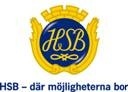 Timmerkojans medlemsblad2020-09-18Det börjar bli dags att byta batteri i både fjärrkontrollen till garagedörren samt brandvarnarna om inte det redan är gjort.Tänk på att inte släppa in någon okänd via porttelefonen.Styrelsen håller på via förvaltaren att se över låsen till ytterdörrarna. Detta  för att ytterligare förbättra inbrotts skyddet. Adressen till vår hemsida är:https://www.hsb.se/malardalarna/brf/Skiljebo/Alt är att googla: HSB Skiljebo,  så finns vi först av alla där.